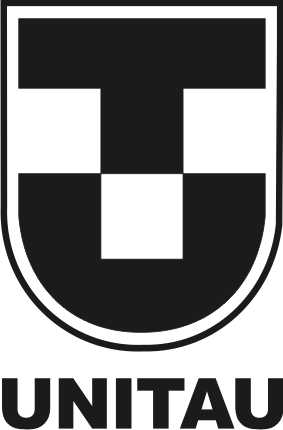 PROCEDIMENTOS GERAIS PARA REALIZAÇÃO DO ESTÁGIO1º passo: Abertura de Campo de Estágio com o objetivo de obter vaga na Unidade Concedente (Escola, Empresa ou Instituição) indicada, por exemplo, por Professor Coordenador/Orientador ou divulgadas pela Central de Oportunidades – Unitau ou por Agentes de Integração (entre outros CIEE, ABRE e NUBE)2º passo: Parceria entre a Unidade Concedente e a UNITAUEssa parceria é facultativa, conforme Lei Federal nº 11.788/08:Art. 8º É facultado às instituições de ensino celebrar com entes públicos e privados convênio de concessão de estágio, nos quais se explicitem o processo educativo compreendido nas atividades programadas para seus educandos e as condições de que tratam os arts. 6º a 14 desta Lei. Parágrafo único.  A celebração de convênio de concessão de estágio entre a instituição de ensino e a parte concedente não dispensa a celebração do termo de compromisso de que trata o inciso II do caput do art. 3º desta Lei.  	Assim, de acordo com essa Lei, em seu Art 3º, Inciso II e Art 8º, Parágrafo único, o estágio pode ser formalizado observando os seguintes requisitos: - celebração de Termo de Compromisso de Estágio (TCE); - acadêmico regularmente matriculado e frequentando aula;- ter compatibilidade entre as atividades desenvolvidas no estágio e aquelas previstas no termo de compromisso.Entretanto, a Empresa ou instituição que quiser celebrar a parceria com a Unitau, essa dever ser providenciada por meio do documento Instrumento para Viabilização de Estágio.3º passo: Quando for necessário o Encaminhamento do acadêmico pela Unitau, por solicitação da Empresa ou Instituição (Unidade Concedente do estágio), o acadêmico deverá preencher o modelo de Encaminhamento disponível no site, solicitar a assinatura do Professor Coordenador/Orientador responsável pelo acompanhamento do estágio, para depois ser entregue pelo acadêmico na Unidade Concedente.	Se a unidade concedente não exigir o encaminhamento, prossiga para o 4º passo.Atenção: A unidade concedente pode solicitar um comprovante de que o acadêmico se encontra regularmente matriculado no curso, Declaração de Matrícula. Esse documento deverá ser solicitado na secretaria do curso.4º passo: Documentos que devem ser providenciados antes do início do estágio baseado na Lei Federal nº 11.788/08 que rege as regras do estágio:a) Estágio obrigatório ou não obrigatório supervisionado:- Plano de Atividades do Estágio (PAE): em 03 vias que deverão ser anexadas aos Termos de Compromisso de Estágio quando não estiver inserido neste, contendo assinaturas do Professor Coordenador/Orientador responsável pelo acompanhamento do estágio e do supervisor da unidade concedente, para posterior assinatura da Central de Estágios. Observação: O PAE poderá ser dispensado, nos casos em que se utilizar o modelo de TCE (Atual) preconizado pela Central de Estágios - Unitau, desde que corretamente preenchido. A mesma dispensa poderá ocorrer no caso de TCE de agente de integração, de empresa ou escola em que constar o plano de atividades do estágio, desde que primeiramente assinado pelo Professor Coordenador/Orientador responsável pelo acompanhamento do estágio, para posterior assinatura da Central de Estágios.- Termo de Compromisso de Estágio (TCE): 03 vias, digitadas ou preenchidas com letra de forma legível e sem rasuras.O TCE (modelo Unitau) tem espaço para assinatura do representante legal da Unidade Concedente, bem como do Acadêmico, do Professor Coordenador/Orientador e da Central de Estágio da UNITAU (espaços designados na última folha do TCE). Quando o TCE não for modelo da Unitau, o acadêmico deverá solicitar ao Professor Coordenador/Orientador responsável pelo acompanhamento do estágio que coloque seu nome por extenso ou em carimbo, e que assine, a fim de deixar claro que o acadêmico será supervisionado em seu estágio.ATENÇÃO: A Central de Estágios não assinará Termo de Compromisso de Estágio que não esteja corretamente preenchido, isto é, digitado ou manuscrito com letra de forma, legível, com um tipo só de caneta, sem rasura e assinado primeiramente pelo Professor Coordenador/Orientador responsável pelo acompanhamento do estágio obrigatório ou não obrigatório.b) Estágio Curricular Obrigatório Supervisionado na Unidade Concedente na qual o acadêmico já é funcionário (TVE ou PEPE):- Plano de Atividades do Estágio (PAE): 02 vias (01 via acadêmico e 01 via Central de Estágios), caso não esteja inserido na Declaração;- Declaração de início de Estágio TVE ou PEPE (02 vias): em modelo UNITAU ou conforme padrão estabelecido pela Unidade Concedente, contendo informações mínimas necessárias para validação do estágio, ou seja, atividade desenvolvida, carga horária diária, período de início e término do estágio. O papel deverá ser timbrado, e o documento devidamente assinado pelo responsável da empresa, com carimbo ou identificação do nome por extenso, e carimbo da Empresa, de preferência com o CNPJ.Esta Declaração TVE ou PEPE formaliza o início do estágio na empresa.ATENÇÃO: Tanto na situação “a” como na “b”, os documentos deverão ser entregues na Central de Estágios, antes do início do estágio.5º passo: A verificação do material preenchido deve ser feita pelo acadêmico, pela Unidade Concedente e pelo Professor Coordenador/Orientador responsável pelo acompanhamento do estágio e/ou do curso, antes de sua entrega na Central de Estágios.IMPORTANTE:- O estagiário deverá receber bolsa ou outra forma de contraprestação que venha a ser acordada, bem como auxílio-transporte, na hipótese de estágio não obrigatório. A bolsa ou a contraprestação e o auxílio-transporte serão facultativos no caso de estágio obrigatório (Art. 12º da Lei Federal nº 11.788/08). - Todo acadêmico, antes de iniciar estágio obrigatório ou não-obrigatório, deverá estar coberto por seguro contra acidentes pessoais (Art. 4 da Lei Federal nº 11.788/08).6º passo: Os documentos (TCE com Plano atividades incluso ou TCE + Plano de atividades separado), devidamente preenchidos, assinados e verificados, deverão ser entregues na Central de Estágios para assinatura. 7º passo: A Central de Estágios terá até 03 (três) dias úteis para providenciar a organização e a conferência dos documentos recebidos, porém, normalmente fica pronto no dia seguinte.8º passo: Assinatura dos documentos pela Central de Estágios e entrega das vias correspondentes ao Estagiário e à Unidade Concedente. Uma via (TCE e PAE) ficará arquivada no prontuário do acadêmico, na Central de Estágios.Atenção: a)  As horas de estágio só poderão ser computadas como curricular obrigatório quando realizadas no(s) período(s) correspondente(s) a este, conforme estabelecido na grade curricular do curso.b) Nos casos de estágio curricular obrigatório, sem bolsa e sem auxílio transporte, o período do estágio deverá ser compatível com a carga horária exigida pelo curso.Exemplo: se a carga horária exigida pelo curso é de 360h, se o aluno estagiar 6h/dia e 30 h/semana, cumpre 120h/mês, então o período de estágio deverá ser de aproximadamente 03 meses.9º passo: Realização da avaliação com seu Supervisor de Estágio na Unidade Concedente, com intervalos de, no máximo, 06 meses, e entrega ao Professor Coordenador/Orientador responsável pelo acompanhamento do estágio. Essa(s) avaliação(ões) deverá(ão) fazer parte de seu relatório final e deverá(ao) estar assinada(s) pelo acadêmico, Professor Coordenador/Orientador e supervisor da unidade concedente.10º passo: Redação do relatório final, com orientação do Professor Coordenador/Orientador responsável pelo acompanhamento do estágio. IMPORTANTE: Após esses passos, no caso de estágio não obrigatório o acadêmico deverá solicitar à unidade concedente o seu atestado de conclusão do estágio, para ser incorporado ao seu currículo (Enriquecimento Curricular). Já o estágio obrigatório deverá seguir os passos 10º, 11º e 12º.  11º passo: Nos casos de estágio obrigatório, o relatório, depois de finalizado, deverá ser entregue ao Professor Coordenador/Orientador responsável que irá dar o parecer de aprovado ou não. Para isso, emitirá à secretaria um documento: TERMO DE APROVAÇÃO FINAL DO RELATÓRIO pelo Professor Coordenador/Orientador responsável pelo acompanhamento do estágio;12º passo: No final do estágio, com o relatório aprovado, o estagiário deverá solicitar à Unidade Concedente um atestado:a) No caso de estágio obrigatório:- Atestado de conclusão de estágio;b) No caso de estágio obrigatório em que o acadêmico é funcionário da Unidade Concedente:- Atestado TVE de conclusão de estágio ou Atestado PEPE de conclusão de estágio.Os Atestados de Conclusão de Estágio, para comprovação de sua validade, devem ser digitados em papel com timbre (logomarca) ou cabeçalho próprio da Unidade Concedente, apresentando:Nome completo do acadêmico, número da cédula de identidade, número do CPF, curso, série, habilitação, número de horas (carga horária) e período do estágio.Data da expedição do atestado, que deve ser igual ou posterior à data de término do estágio. No atestado da Empresa/Escola ou Instituição deverão ser digitados ou carimbados, em acompanhamento a assinatura do responsável: nome completo, o cargo e, se possível o número de seu CPF e/ou de sua cédula de identidade, e o seu número no conselho de classe, se for o caso.Carimbo da unidade concedente (empresa/escola ou Instituição) com o número do CNPJ.No caso dos cursos de Licenciatura, informar se o estágio foi realizado no Ensino Fundamental ou Ensino Médio.ATENÇÃO: O acadêmico(a) deverá solicitar da Unidade Concedente 02 vias do Atestado, sendo: uma via para o acadêmico(a) e outra via para a Unitau. IMPORTANTE: - Ao receber o atestado o acadêmico deverá conferir os dados (nome, RG, CPF).- As orientações acima descritas são necessárias a fim de se evitar transtornos tanto ao acadêmico, quanto ao Professor Coordenador/Orientador e Central de Estágios, com relação à substituição do referido documento na proximidade do final do ano, o que poderá interferir na Colação de Grau.- Os atestados poderão ser em modelo UNITAU ou padrão estabelecido pela Unidade Concedente, com as informações anteriormente citadas.13º passo: A entrega do TERMO DE APROVAÇÃO DO RELATÓRIO FINAL, PELO PROFESSOR COORDENADOR/ORIENTADOR RESPONSÁVEL PELO ACOMPANHAMENTO DO ESTÁGIO, e do(s) ATESTADO(S) DE CONCLUSÃO DO ESTÁGIO deverá ser feita à Coordenadoria do Controle Acadêmico (CCA) obedecendo ao prazo pré-determinado, para possibilitar a organização e a expedição da documentação que será enviada à Coordenadoria de Controle Acadêmico, para fins de Colação de Grau.Observamos que o relatório ficará sob a guarda do respectivo Departamento, por determinado tempo para devolução ao acadêmico.Todos as orientações e  documentos relacionados a estágio estão disponíveis no Site da Unitau na página da Central de Estágios.Colocamo-nos a disposição para esclarecimento das dúvidas por meio dos ramais: 4202 e 4204.Prof. Dr Edison Tibagy D. C. AlmeidaAssessor da PRECentral de Estágio